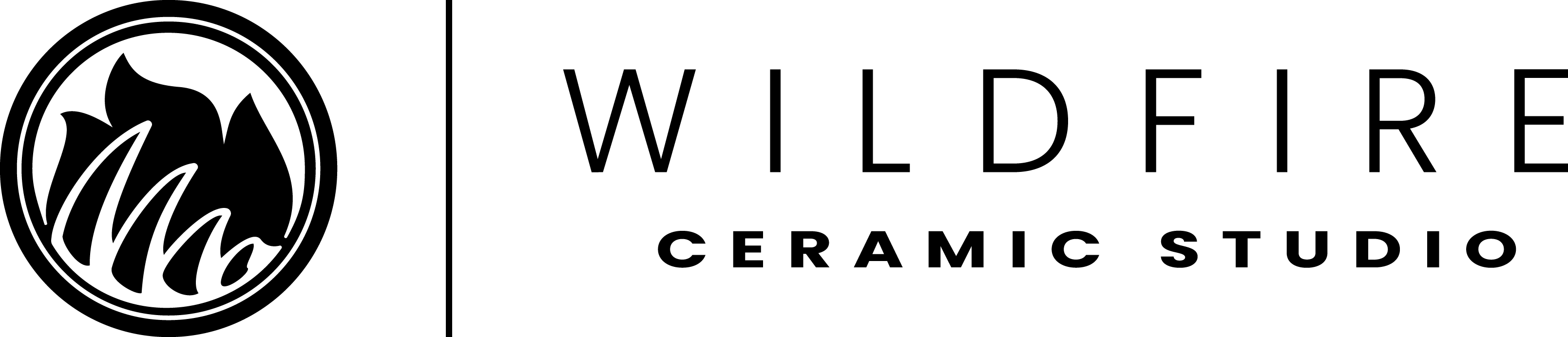 “PLACTICITY”Deadline: 08/07/2020TimelineAugust 7th                   Entry deadlineAugust 10th                 Applicants will be notified of acceptanceAug 26th - Sept 1st     Delivery of artwork (Artwork should not be delivered before                                    			    or after.)Sept 4                           First Friday openingSept 24                         Last day Plasticity is open to the public.Sept 25-30                    Work will be deinstalled and work that is hand delivered                                             			     must be picked up.                                       Work Will be shipped out by October 5th. General RulesEach artist may submit 3 artworks. One image per artwork. $30 entry fee. Entry does not guarantee acceptance. Accepted work will be featured on WCS’s website and artists must provide professional quality documentation of art. Sorry no videos will be accepted. All works must be original and completed within the last three years. Maximum dimensions for a single artwork is 30 inches in any direction. If accepted, the exact piece submitted must be sent. We will send jurying results to all artists.- Artworks must be at least 50% ceramic and ready to hang (no sawtooth hangers). 
- Small pedestals will be provided for 3D pieces. 
- Artists must provide any other special equipment to display work.
- All work must be for sale; gallery retains 40% commission on work that is sold.
- Artist is responsible for shipping to and return from gallery.
- Artist are responsible for insuring artwork, WCS does not hold any liability for work stolen or         broken during shipping and/or while in the possession of WCS
Entries$30 non-refundable entry fee. Follow the payment link to pay with credit card or PayPal account. Ensure that the name on your application matches the name on your entry fee payment.ImagesDigital images must in .jpeg formate and must be 300dpi and longest length of 1000 pixels. File name format: jdoe1, jdoe2, jdoe3. White or gradient backgrounds are acceptable unless artwork is installation based (Some exclusions may apply). Images that appear to have been enhanced will not be accepted.All images that do not follow this formate will be disregarded and not juried and application fee will not be refunded.  SalesAll accepted artworks must be for sale. There will be a 40% commission on artworks sold during the exhibition, the artist keeps 60%. Artworks that do not sell during the exhibition will be returned to the artist, the artist is responsible for the cost of return shipping.ShippingThe artist is responsible for safe delivery and shipping costs. Include a return shipping label, check, or be prepared to pay an electronic invoice for return shipping costs. Securely attach an inventory form to each accepted work. Inventory forms will be sent out along with acceptance notifications. Pack your pieces well, always double box. Damaged artworks will not be included in the exhibition. Any unsold artwork that does not have a payment for return shipping will become the property of WCS 90 days after the end of the exhibition. Ship accepted artworks to:Wildfire Ceramic StudioATTN : "Stephanie Dishno"Address: 430 West Franklin St.Missoula, MT. 59801AwardsBest of Show, 1st Runner Up, 2nd Runner Up, and  Two Juror Choice Awards. These awards come with a small letter from the juror and a certificate of award. DisclaimerWe will do all we can to maintain the safety of the submitted artworks. However, due to the fragile nature of these artworks WCS will not be held responsible for any damage that may occur.“PLACTICITY”Deadline: 08/07/2020Name-___________________________________________________________________________Address-_________________________________________________________________________City, State and zip-_________________________________________________________________Phone Numbers-___________________________________________________________________Email-___________________________________________________________________________Website-_________________________________________________________________________Entry 1Title-___________________________________ Price $__________________________________Clay Type-_____________________________ Other Materials-_____________________________Firing-____________________________________ Dimensions-_____________________________Entry 2Title-___________________________________ Price-$___________________________________Clay Type-_____________________________ Other Materials-____________________________Firing-____________________________________ Dimensions-_____________________________Entry 3Title-___________________________________ Price-$___________________________________Clay Type-_____________________________ Other Materials-_____________________________Firing-____________________________________ Dimensions-_____________________________signature- X ___________________________________ date-______________________________				_____ I would like information for selling my work and upcoming opportunities @ Wildfire Ceramic Studio.     Digital images must be 300dpi at 5x5 inches. File name format: jdoe1, jdoe2, jdoe3. Square images are strongly preferred. White or gradient backgrounds are acceptable. Images that appear to have been enhanced will not be accepted. Entries must be uploaded to DropBox using the link provided at